		Analysespinne „Naturwissenschaftliches Arbeiten“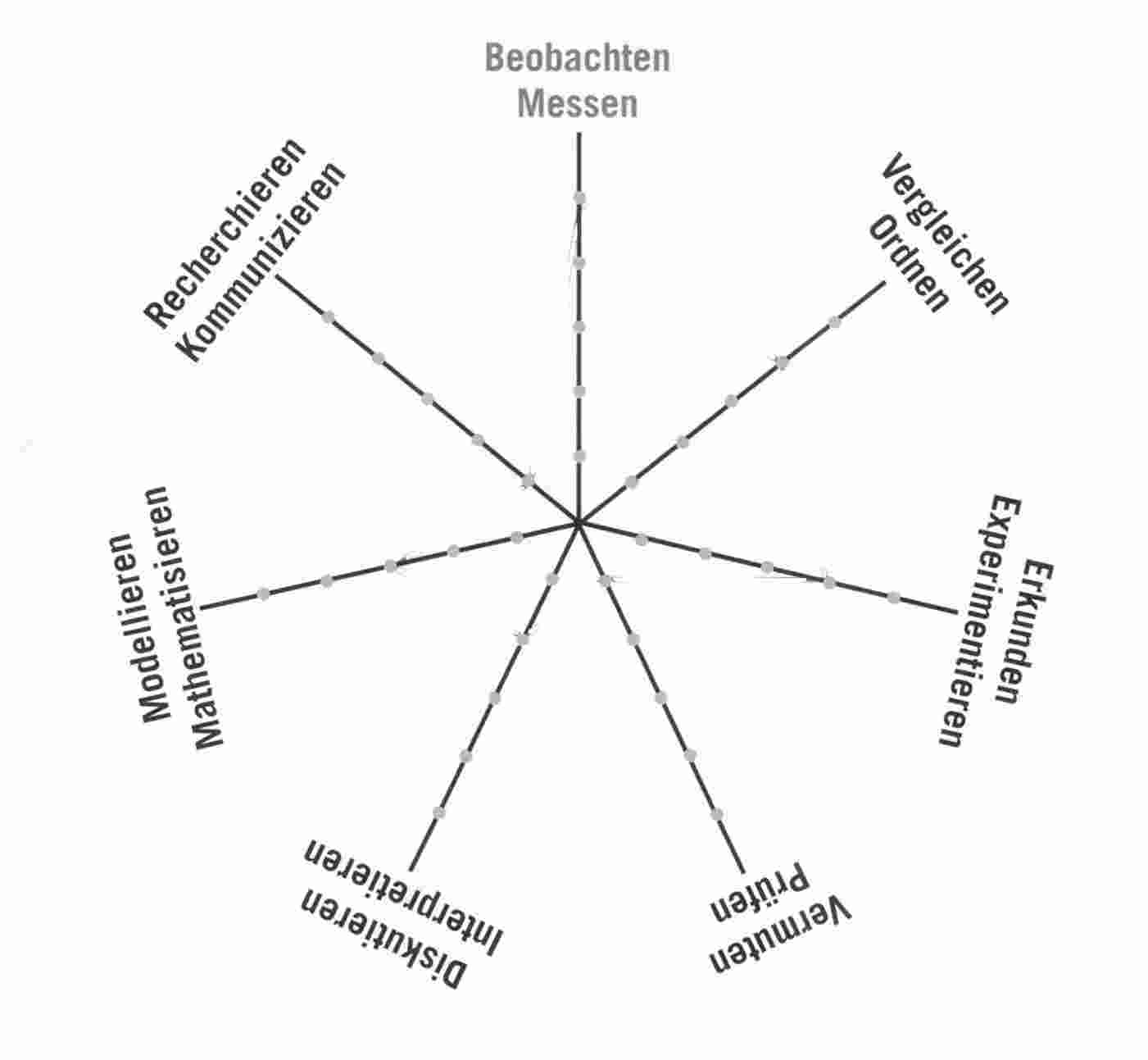 